Publicado en  el 10/12/2014 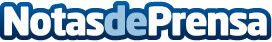 Indra instala en Argentina seis simuladores de conducción de vehículos pesados Indra ha dotado de seis simuladores para el entrenamiento de conductores profesionales de vehículos de carga al nuevo centro de formación de la Federación Argentina de Entidades Empresarias del Autotransporte de Cargas (FADEEAC). El proyecto ha incluido la provisión, instalación y puesta en marcha de seis simuladores ENTAC, así como los cursos de operación y mantenimiento del simulador para los instructores.Datos de contacto:IndraNota de prensa publicada en: https://www.notasdeprensa.es/indra-instala-en-argentina-seis-simuladores-de_1 Categorias: E-Commerce Movilidad y Transporte Industria Automotriz Cursos http://www.notasdeprensa.es